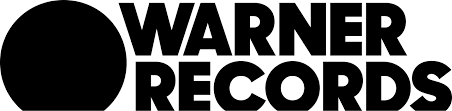 DUA LIPA ANNOUNCES FORTHCOMING ALBUM TITLEAND 2020 EUROPEAN ARENA TOUR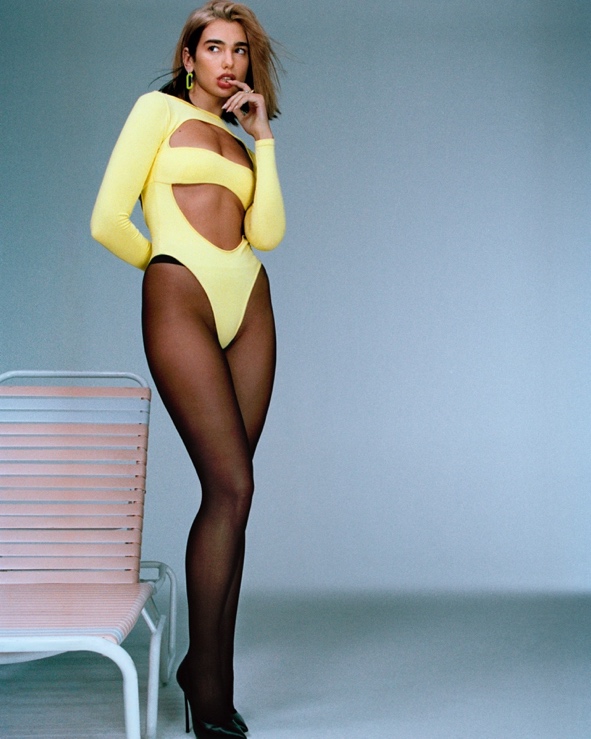 Credit: Hugo ComteNEW YORK, December 2, 2019 - Global pop superstar Dua Lipa has revealed the name of her eagerly awaited forthcoming album - Future Nostalgia due for release in 2020. The lead track from the album, “Don’t Start Now,” is already a massive hit worldwide with over 170 million streams to date. Already an iTunes Global #1, the track is also Top 10 European Radio and climbing and Top 20 US Radio and climbing. Her show stopping award performances of “Don’t Start Now” at The EMA’s, The AMA’s and The ARIA’s have dazzled and delighted millions of viewers and fans everywhere.Speaking about Future Nostalgia Dua explains, “What I wanted to do with this album was to break out of my comfort zone and challenge myself to make music that felt like it could sit alongside some of my favorite classic pop songs, whilst still feeling fresh and uniquely mine. I was inspired by so many artists on the new record from Gwen Stefani to Madonna to Moloko to Blondie and Outkast, to name just a few.”  Dua continues, “Because of the time that I’d spent on the road touring with my band I wanted Future Nostalgia to have a lot more of a live element, but mixed together with modern electronic production. My sound has naturally matured a bit as I’ve grown up but I wanted to keep the same pop sensibility as I had on the first record. I remember that I was on my way to a radio show in Las Vegas thinking about the direction for this new record and I realized that what I wanted to make was something that felt nostalgic but had something fresh and futuristic about it too.”Dua has also announced her massive Future Nostalgia 2020 European Arena Tour - which starts in Madrid on April 26th and visits 19 cities across Europe and the UK ending in Dublin on June 19th. Tickets for the tour go on sale Friday 6th December at 9:00 am local time, excluding Spain who will be on sale Thursday 5th December at 9:00 am local time. Fans should purchase tickets from official outlets only and information will be found on the DUA LIPA website. VIP packages including “Dua’s House Party” will be available from https://vipnation.eu/. Measures are being taken to prevent touting of tickets for Dua fans with named tickets in the UK, fan to fan resale options and ticket purchase limits. A Charity donation will be added to all tickets and proceeds will go to Unicef and Sunny Hill Foundation.FULL LISTING OF 2020 EUROPEAN TOUR DATES Apr 26th      Madrid            Wizink CentreApr 28th      Barcelona       Palau Sant JordiApr 30th      Milan              Mediolanum ForumMay 02nd    Antwerp         SportspaleisMay 04th     Paris              Accorhotels ArenaMay 05th     Cologne         Lanxess ArenaMay 07th     Amsterdam    Ziggo DomeMay 10th     Copenhagen Royal ArenaMay 12th     Stockholm      Ericsson GlobeMay 13th     Oslo                SpektrumMay 15th     Hamburg        Barclaycard ArenaMay 17th     Berlin              Mercedes-Benz ArenaMay 19th     Vienna            StadthalleMay 20th     Munich           OlympiahalleMay 26th     London          The O2 May 27th     London          The O2 Jun 01st      Manchester    ArenaJun 04th      Leeds             First Direct ArenaJun 07th      Cardiff            Motorpoint ArenaJun 10th      Birmingham   ArenaJun 13th      Newcastle      Utilita ArenaJun 15th      Glasgow        The SSE HydroJun 18th      Dublin            3ArenaJun 19th      Dublin            3ArenaFollow Dua Lipa:WEBSITEINSTAGRAMTWITTERFACEBOOKFor more information on Dua Lipa, please contact Permanent Press at 718.766.2528:Kathy Reilly: kathy@permanentpressmedia.com Chloe Cardio: chloe@permanentpressmedia.com